СОГЛАСОВАНО: Председатель	Региональной общественной       организации «Спортивная            федерация рыболовного                   спорта Иркутской области»____________ В.В. Лашкевич «___» _____________ 202__ г.СОГЛАСОВАНО: Директор	муниципального казенного                  учреждения «Спортивная     школа	«Центр развития спорта» г. Иркутска_______________ К.Р. Шагапов «___» ______________ 202__ г.УТВЕРЖДАЮ: Начальник	управления	по физической культуре, спорту и молодежной политике комитета по	социальной	политике     и культуре       администрации       г. Иркутска______________Д.В. Абрамович «___» _______________ 202__ г.ПОЛОЖЕНИЕо проведении открытого чемпионата г. Иркутска по рыболовному спорту в дисциплине «ловля донной удочкой»г. Иркутск 2023 г.I.	Цель и задачи.Целью	проведения	соревнований	является	создание	условий, направленных на увеличение числа перспективных спортсменов и создание условий для стимулирования жителей г. Иркутска к регулярным занятиям физической культурой и спортом, ведению здорового образа жизни.Задачи:развитие и популяризация рыболовного спорта в г. Иркутск; вовлечение молодежи, пропаганда здорового образа жизни;подготовка спортсменов для присвоения и повышения разрядов в личном зачете (3, 2, 1) разряды;подготовка судей для присвоения и повышения квалификации «Судья по рыболовному спорту» (3, 2, 1 категории);выявление сильнейших спортсменов области в личном зачете для формирования сборной команды г. Иркутск по рыболовному спорту.II.	Время и место проведения.Соревнования проводятся 3 июня 2023 года на водоеме карьерного типа, расположенном по адресу: село Урик, Иркутского района.Программа соревнований:III.	Руководство проведения соревнований.Общее руководство осуществляет управление по физической культуре, спорту и молодежной политике комитета по социальной политике и культуре администрации г. Иркутска, муниципальное казенное учреждение «Спортивная2школа «Центр развития спорта» в г. Иркутске (далее - МКУ СШ «ЦРС») и региональная общественная организация «Спортивная федерация рыболовного спорта Иркутской области» (далее - PОО «СФРСИО»).Организатор соревнований: PОО «СФРСИО».Непосредственное	руководство,	ответственность	за	безопасность участников	соревнования,	организацию	медицинского	обеспечения, сохранность       инвентаря,       согласование       проведения       мероприятия	с соответствующим структурным подразделением МЧС России и выполнение их требований и рекомендаций, возлагается на PОО «СФРСИО».В случае отсутствия согласованного за 10 дней до начала соревнований с МУ МВД России «Иркутское» ПЛАНА МЕРОПРИЯТИЙ по обеспечению общественного порядка и общественной безопасности на объекте спорта при проведении официальных спортивных соревнований проведение соревнований запрещается.Проведение мероприятия запрещается, если за 30 дней до начала мероприятия	на	электронную	почту	МУ	МВД	России	«Иркутское» (irkoop2@yandex.ru) не было отправлено уведомление о намерении провести соревнования, с указанием даты, времени и места, количества участников, официального названия мероприятия.Срок предоставления отчетных документов по результатам проведения соревнований в МКУ СШ «ЦРС» составляет 10 календарных дней после завершения мероприятия.Ответственность за подготовку и согласование ПЛАНА безопасности, отправку уведомления о проведении мероприятия, подготовку и предоставление отчетных документов возлагается на PОО «СФРСИО».За размещение Положения о проведении соревнований в сети Интернет ответственность возлагается на PОО «СФРСИО».Главный судья соревнований – Николай Николаевич Русов, спортивный судья 1 категории.Главный секретарь соревнований – Марина Александровна Русова, спортивный судья 1 категории.Присутствие	зрителей	при	проведении	соревнования	не предусматривается.Соревнования проводятся в соответствии с:Правилами	вида	спорта	«Рыболовный	спорт»,	утвержденными приказом: Министерства спорта Российской федерации от 28 июля 2020 г. № 572 (далее - Правила соревнований).Санкциями, применяемыми к участникам соревнований по всем дисциплинамв видеспорта«Рыболовный спорт», утвержденными28 июля 2020 г.Действующими	указаниями	Министерства	спорта	Российской федерации.Дисциплинарным кодексом вида спорта «Рыболовный спорт». Данным Положением.3IV.	Участники соревнований.Соревнования являются открытым лично-командным первенством. К участию в соревновании допускаются мужчины и женщины из г. Иркутска и Иркутской области, рыболовно-спортивных обществ и организаций, клубов и обществ охотников и рыболовов г. Иркутска и Иркутской области, а также других регионов России, спортсмены и все свободно заявленные рыболовы.Соревнования проводятся в один день в два тура с разбивкой зоны на секторы. Продолжительность каждого тура соревнований - 3 часа.Планируемое количество участников - 30 человек.Допуск участников к соревнованиям осуществляется по личным заявкам установленной формы.К участию в соревнованиях допускаются спортсмены, предоставившие следующий перечень документов:	паспорт гражданина Российской Федерации	зачетная классификационная книжка (при наличии);	полис страхования жизни и здоровья спортсмена от несчастных случаев; 	медицинское	заключение	о	допуске	спортсмена	к	спортивнымсоревнованиям.Во время проведения официальных мероприятий и соревнования запрещено:употребление алкогольсодержащих напитков в период проведения соревнования;курение во время проведения официальных мероприятий, церемоний открытия и закрытия соревнования, в момент проведения тура в зонах проведения соревнований, а также в период проведения совещаний и жеребьевок.V.	Требования к снастям и оснастке.Спортсменам на соревнованиях не разрешается:применять в качестве приманки или	насадки, содержащие в переработанном или в не переработанном виде рыбу (за исключением рыбной муки), муравьев, муравьиные яйца и икру рыб;использовать любые искусственные насадки;применять наркотические и одурманивающие рыбу вещества;использовать в качестве насадки смесь измельченных компонентов. Хлеб, паста, смеси веществ или насадок, таких как пеллетс, бойлы, шарики прикормки или каши и т. п. в качестве насадки запрещены;применять для ловли одновременно более одной снасти;использовать какие-либо другие сигнализаторы поклевки, кроме вершинки (кончика) удилища;применять крючки, оборудованные приспособлениями для крепления насадки, за исключением зазубрин-бородок на цевье;4применять	поводки	длины,	не	обеспечивающей	минимальную дистанцию между крючком и ближним к нему концом кормушки - 50 см (рис 1.);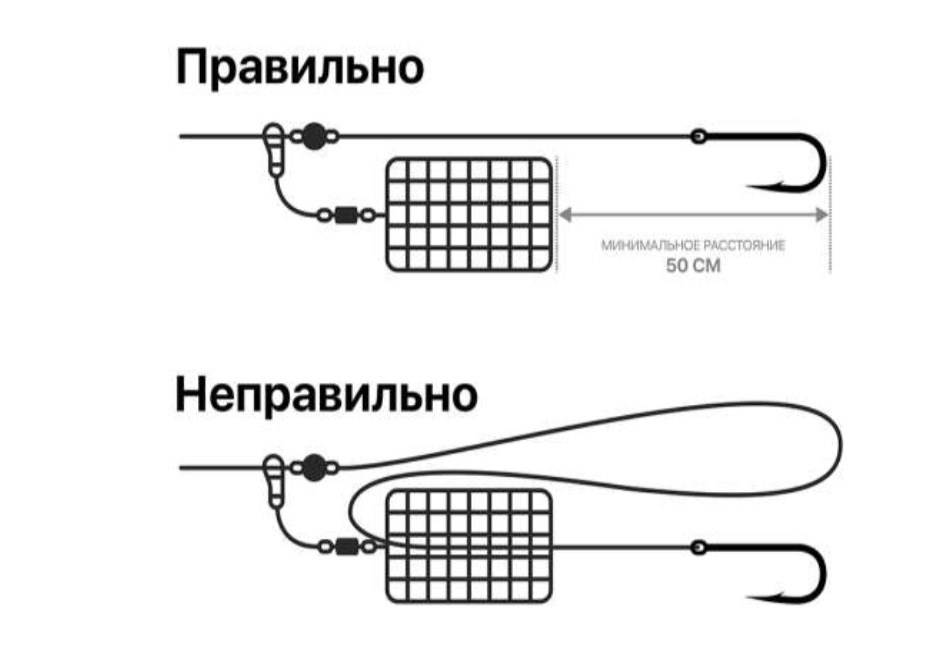 Рисунок 1. Длина поводкаприменять технику ловли «метод», подразумевающую использование снасти с:– размещением крючка с насадкой внутри кормушки или в прикормке; – поводком, пропущенным через кормушку;– размещением части поводка внутри кормушки или в прикормке;Для ловли и прикармливания разрешается использовать не только специализированные фидерные удилища, нои удилища других типов (например, карповые, спиннинговые и пр.).Спортсмен имеет право оснастить неограниченное количество удилищ, но ловить одновременно можно только одним удилищем.Поводок представляет собой отрезок лески (шнура), состыкованного с одной стороны с основной леской (шнуром) или шок-лидером, амортизатором, а с другой стороны — с крючком. Цвет поводка и способ его крепления произвольные.Максимальная длина кормушки —7см, максимальная ширина, высота или диаметр — 5 см.Оснастка, применяемая на удилищах, которыми производится ловля (все ее элементы в сборе, включая груз или кормушку без прикормки), должна иметь отрицательную плавучесть и обеспечивать в статичном состоянии нахождение крючка без насадки на дне.До четвертого сигнала («Начало прикармливания») для исследования точек ловли, в том числе для промера глубины, спортсмены обязаны применять удилища, оборудованные оснасткой с грузилом без крючка и кормушки. В составе	оснасток,	применяемых	для	промера	глубин	использовать дополнительные приспособления с положительной плавучестью (поплавок-маркер и т. п.) запрещается.5Разрешается оснастка, которая в случае обрыва поводка или основной лески (шнура) позволит рыбе легко освободиться от кормушки. Между кормушкой и поводком с крючком разрешается использовать стопор, предотвращающий соскальзывание кормушки на поводок с крючком. Кормушка может крепиться к основной леске или шок-лидеру при помощи любого скользящего элемента (вертлюг, бусина, петля, карабин и т. п.), как с использованием отвода из лески (шнура) любой длины, так и без отвода. Любые детали оснастки, ограничивающие перемещение кормушки по основной леске и/или шок-лидеру в сторону от поводка, запрещены. При применении шок-лидера скользящее крепление кормушки должно обеспечивать их прохождение через узел, связывающий шок-лидер и основную леску, под собственным весом пустой кормушки.В процессе соревнования разрешается применять отдельные удилища для прикармливания и промера глубины, не оснащенные крючком. Требования к этим удилищам в части длины и оснащения кольцами и катушкой те же, что и к удилищам, которыми производится ловля. Удилища, применяемые для этих целей, оснащать сигнализирующей поклевку вершинкой не обязательно. Скользящее	крепление	кормушки	на	удилищах,	применяемых	для прикармливания без оснащения крючком, не обязательно.Во	время	соревнований	спортсменам	разрешается	пользоваться платформами, максимальные размеры которых 1х1 метр.Снасти, оснастки, платформы и прочие предметы (и их части), располагаемые в секторе, не должны выходить за пределы сектора.Платформа может быть расположена в любом месте сектора по усмотрению спортсмена. В качестве платформы могут быть использованы рыболовные ящики (для сидения рыболова), кресла, стулья, которые должны располагаться в одну линию. Рядом с основной платформой в одну линию могут быть	установлены	дополнительные	платформы,	предназначенные исключительно для вспомогательного оборудования и материалов.В	секторе	могут	быть	установлены	столики,	стойки	и	т.п., предназначенные для удилищ, вспомогательного оборудования, материалов.Каждый спортсмен обязан иметь садок для хранения пойманной рыбы. Разрешено использование подсачека. Подсачеком может пользоваться только сам спортсмен. Сетка садка должна быть изготовлена из естественной или искусственной нити. Диаметр садка с круглым основанием — не менее 40 см, для садков с прямоугольным основанием — диагональ садка не менее 50 см; длина садка не менее 3 метров. После сигнала «Старт» и до взвешивания улова садок должен быть максимально погружен в воду, по возможности, по всей его длине. Применение садков из металлической сетки запрещено.VI.	Процесс соревнований.В процессе каждого тура соревнований подается семь сигналов: – первый — «Вход в сектор»;6– второй — «5 минут до проверки прикормки и насадки»; – третий — «Начало проверки прикормки и насадки»;– четвертый — «Начало прикармливания»; – пятый — «Старт» (начало ловли);– шестой — «До финиша осталось 5 минут»; – седьмой — «Финиш» (окончание ловли).До первого сигнала спортсмены должны в обязательном порядке сложить свои снасти и оборудование в своих секторах, но не имеют права находиться в этих секторах (это также касается лиц, помогающих при транспортировке снастей). Любая подготовка снастей и снаряжения запрещается до сигнала, разрешающего спортсменам вход в сектор. В случае сложного берегового рельефа либо иных природных условий (например, густая растительность) спортсмен имеет право по решению ГСК: производить очистку своего сектора от мешающих ему предметов и растительности; выровнять и закрепить платформу в случае расположения сектора на сложном береговом рельефе.По первому сигналу («Вход в сектор») спортсмены занимают свои секторы, готовят к ловле прикормку, снаряжение и снасти, помещают в воду садки, измеряют глубину, проводят прочие действия по подготовке снастей и оборудования. Оказывать спортсменам практическую помощь в подготовке места соревнования, снастей и оборудования запрещается.В пределах своего сектора спортсмен имеет право набирать воду из водоема в любое время и в любых количествах только после первого сигнала.Второй сигнал оповещает спортсменов о том, что до проверки прикормки и насадки осталось 5 минут.Третий сигнал оповещает спортсменов о том, что началась проверка прикормки и насадки.По четвертому сигналу спортсмены могут начать прикармливать рыбу без ее ловли (стартовое прикармливание).По пятому сигналу («Старт») разрешена ловля и прикармливание. Шестой сигнал возвещает о том, что до финиша осталось 5 минут.По седьмому сигналу («Финиш») спортсменам надлежит немедленно прекратить ловлю и извлечь снасти из воды.В ходе соревнований спортсмен может располагаться в своем секторе для ловли, как считает нужным. В процессе ловли спортсмен обязан прикармливать рыбу только в границах своего сектора. Заходить в нейтральную полосу, а также прикармливать и ловить в ней рыбу запрещается.В своем секторе спортсмены должны передвигаться по возможности бесшумно, не привлекая к себе внимания. В сектор к спортсмену разрешено заходить судьям и тренерам его команды для того, чтобы дать спортсмену устный совет.Выход спортсмена из сектора во время ловли, кроме случаев приостановки соревнований в связи с грозой, должен сопровождаться извлечением снасти (крючка с насадкой) из воды. Если спортсмен не покидает границ своего сектора,7снасть (крючок с насадкой) может находиться в воде, независимо от того, какие действия производит спортсмен.При подготовке к ловле и во время тура соревнований войти в воду спортсмен имеет право только с разрешения старшего судьи зоны.До сигнала «Вход в сектор» прикормка и насадка могут готовиться спортсменом или третьими лицами, оказывающими ему помощь, за пределами сектора. После сигнала «Вход в сектор» насадка и прикормка могут быть доставлены спортсмену во время периода подготовки. Насадка и прикормка могут готовиться в это время как за пределами сектора, с помощью третьих лиц, так и в секторе самим спортсменом, до сигнала к началу проверки насадки и прикормки. Начиная с этого сигнала, насадка и прикормка должны находиться в секторе спортсмена. С этого момента запрещается продолжать приготовление прикормки и насадки, а также добавлять в них иные компоненты до их проверки судейской коллегией.Готовить прикормку до третьего сигнала («Проверка прикормки и насадки») разрешается, в том числе и с помощью третьих лиц, с использованием механических	и	электрических	приспособлений	для	перемешивания компонентов прикормки, а также сита для просеивания прикормки. После третьего сигнала и до сигнала «Финиш» любые действия с прикормкой осуществляются только в своем секторе и только самим спортсменом.После третьего	сигнала и	до	сигнала «Финиш» использование механических и электрических приспособлений при смешивании компонентов прикормки, просеивание прикормки при помощи сита, а также прочие дополнительные приспособления для смешивания и просеивания запрещены.Насадка и прикормка могут быть окрашены, пропитаны или покрыты ароматическими веществами. Насадка должна быть насажена на крючок методом ее прокалывания, а не прикрепляться к нему каким-либо иным способом. Одновременно и в качестве насадки, и в составе прикормки, могут использоваться зерна и/или части зерен кукурузы, конопли, пшеницы, гороха и т.п.,	прошедшие	любую	обработку,	сохраняющую	их	целостность. Одновременно на крючок может быть насажено несколько различных насадок.В секторе разрешено хранить прикормку и насадку в количестве не более, чем разрешено регламентом соревнования. Возможные излишки насадки и прикормки из сектора удаляются. Если количество прикормки и насадки в секторе	превышает	установленную	норму,	то	спортсмен	получает соответствующие санкции. Количество прикормки (увлажненной, просеянной и готовой к использованию смеси вместе с грунтом и иными компонентами, включая гравий, землю, кукурузу, пшеницу, коноплю и т. д. и прочие добавки) на один тур не должно превышать 15 литров на одного спортсмена.Количество живой насадки и прикормки на один тур для одного спортсмена устанавливается в предельном объеме 2,5 литров, из которых не более 1/2 (0,5) литра мотыля (мелкого и крупного общим количеством), в том числе крупного мотыля — не более 1/8 (0,125) литра, и не более 1/2 (0,5) литра земляных или навозных червей. Насадочный мотыль предъявляется отдельно в8количестве не более 1/8 (0,125) литра. Насадочный мотыль может предъявляться в таре с водой, но по требованию судьи при контроле насадки (если у судьи есть сомнения в количестве разрешенной насадки) должен быть помещен в тару объемом не более 1/8 (0,125) литра для контроля. Все живые компоненты, предъявленные при проверке, могут использоваться как для насадки, так и для прикормки.По четвертому сигналу (начало прикармливания) спортсмены могут начать стартовое прикармливание. Стартовое прикармливание осуществляется исключительно теми же способами и с применением тех же снастей, которые разрешены для доставки прикормки в точки ловли во время ловли. Запрещается осуществлять стартовое прикармливание с установленным поводком. За несоблюдение этого условия спортсмену выносится соответствующая санкция. На стартовое прикармливание (между четвертым и пятым сигналами) выделяется 10 минут, которые входят во время, выделенное на подготовку.По	пятому	сигналу	(«Старт»)	спортсмены	могут	продолжать прикармливание и приступать к ловле рыбы. Прикармливать рыбу разрешено только с помощью кормушки, сопряженной с удилищем. Во время прикармливания, а также во время ловли, прикормка должна закладываться только внутрь кормушки. Запрещается облеплять кормушку прикормкой. Иные способы прикармливания и применение других средств доставки прикормки в точку ловли (рогатки, катапульты, «кобры» и т. п.) запрещены.Количество прикармливаемых точек ловли в пределах сектора не ограничивается.После сигнала «Вход в сектор» и до сигнала «Финиш» в воде должно находиться не более одной оснастки, независимо от их вида и назначения (для ловли, промера глубины в секторе или прикармливания).Во время ловли запрещается наполнять и держать наполненными кормушки запасных удилищ, а также отдельные запасные кормушки. На крючках оснасток запасных удилищ не должно быть насадки.Во время проведения соревнования, с момента его открытия и до сигнала «Финиш» последнего тура запрещено бросать в водоем остатки прикормки и насадки, мыть в водоеме руки и тару для прикормки и насадки, а также выливать в водоем воду и другие жидкости.Оснастки	доставляются	в	точку	ловли	при	помощи	удилища, исключительноприпомощимускульнойсилыспортсмена. В целяхбезопасности любые виды боковых забросов (таких, при которых в момент силовой части заброса удилище оказывается направленным в сторону других спортсменов) запрещены. Заброс снасти должен производиться с использованием катушки. В процессе заброса леска должна сходить с катушки. Забросы, при которых леска с катушки не сходит, запрещены.Принимать в подсачек рыбу, находящуюся в воде и не пойманную на снасть данного спортсмена, запрещается.В зачет идет рыба:9– пойманная только на свою оснастку и полностью извлеченная из воды (поднята над водой) после сигнала «Старт» и до сигнала «Финиш»;– выловленная в пределах границ своего сектора;– при условии, что в момент извлечения рыбы из воды снасть, на которую она поймана, не пересечена (перехлестнута, запутана, и т. п.) со снастью другого спортсмена;– в том числе, если она поймана не за рот.Подведение итогов проводится согласно Правилам рыболовного спорта в дисциплине «ловля донной удочкой». Главная судейская коллегия применяет методику определения результатов спортсменов посредством взвешивания улова в туре согласно требованиям раздела 5 Правил рыболовного спорта. За предъявленную рыбу спортсмену начисляется по 1 баллу за каждый грамм веса рыбы. Победителем в каждом туре соревнований признаётся спортсмен (команда), имеющий наибольший вес улова (наибольшее количество баллов), и он (команда) занимает первое место в зоне. Остальные места распределяются в соответствии с количеством набранных спортсменами (командами) баллов. Победителем соревнований вличном (командном) зачёте на соревнованиях в два тура признаётся спортсмен (команда), набравший наименьшую сумму баллов за оба тура. Последующее распределение мест между спортсменами в личном (командном) зачёте осуществляется исходя из суммарного количества мест каждого спортсмена (команды) в каждом периоде обоих туров. Спортсмен (команда), имеющий меньшее количество мест, занимает более высокое место.Результаты соревнований оформляются протоколом судейской коллегии с указанием в нем фамилий, инициалов и судейских категорий судей соревнований,	количества	участников	соревнований,	решения	главной судейской коллегии о присуждении поименно командам и спортсменам призовых мест. Протокол подписывают члены главной судейской коллегии.Статусом чемпиона г. Иркутска по рыболовному спорту в дисциплине «ловля донной удочкой» наделяется спортсмен, занявший 1 место в личном первенстве.VII. Финансовые расходы.Финансирование, связанноес организационными расходамипоподготовке и проведению соревнований, обеспечиваются за счет собственных средств РОО «СФРСИО» и добровольных заявочных взносов участников соревнований.Для участников турнира добровольный заявочный взнос – 500 рублей. Для членов РОО «СФРСИО» добровольный заявочный взнос – 300 рублей.Заявочные взносы будут направлены на оплату питания судейской бригады, обслуживающего персонала, медицинского работника, проезд судей к месту проведения соревнований.Взнос вносится перед проведением соревнований на расчетный счёт РОО «СФРСИО».адрес: – 664047, г, Иркутск, ул. Трилиссера, д. 87 ИНН: 381115897110КПП: 381101001Р/счёт №: 40703810612500000129 К/счёт: 30101810845250000999ТОЧКА ПАО БАНКА "ФК Корр. ОТКРЫТИЕ” гор. Москва БИК: 044525999Расходы, связанные с командированием участников (проезд, питание, проживание), несут командирующие организации.Допускается учреждение дополнительных призов от спонсоров.VIII. Награждение.Команды / участники, занявшие 1, 2, 3 места, награждаются грамотами, медалями и кубками.IX.	Заявки на участие.Предварительные заявки на участие в соревнованиях подаются до 1 июня 2023 г. в электронном виде на сайте www.frs138.ru или на электронную почту по адресу: irk@frs138.ruВ комиссию по допуску участников соревнований представителями команд подаются оригиналы заявок (Приложение 1) с письменным заключением врача о допуске к соревнованиям по рыболовному спорту (допускается запись в зачетной классификационной книжке спортсмена).К заявке прилагаются следующие документы (копии) на каждого участника:общегражданский паспорт РФ, или военный билет, иди удостоверение личности офицера;членский билет РОО «СФРСИО» (для членов РОО «СФРСИО»),зачетная квалификационная книжка, подтверждающая спортивную квалификацию спортсмена (если есть); книжка спортивного судьи.полис обязательного медицинского страхования,оригинал Договора о страховании несчастных случаев, жизни и здоровья, включая риски соревнований.X.	Обеспечение безопасности участников и зрителей. Обеспечение безопасности участников и зрителей осуществляетсясогласно официальным требованиям Правил обеспечения безопасности при проведении	официальных	спортивных	соревнований,	утвержденных постановлением Правительства Российской Федерацией от 18 апреля 2014 года № 353, а также требованиям правил по виду спорта «Рыболовный спорт», утвержденных приказом Минспорта России от 28.07.2020 N 572.Обеспечение безопасности участников и зрителей осуществляется в соответствии с приказом Минздрава России от 23.10.2020 г. № 1144 н «Об утверждении порядка организации оказания медицинской помощи лицам, занимающимся физической культурой и спортом (в том числе при подготовке и проведении физкультурных мероприятий и спортивных мероприятий), включая порядок медицинского осмотра лиц, желающих пройти спортивную подготовку,11заниматься физической культурой и спортом в организациях и (или) выполнить нормативы испытаний (тестов) Всероссийского физкультурно-спортивного комплекса «Готов к труду и обороне» (ГТО)» и форм медицинских заключений о допуске к участию физкультурных и спортивных мероприятиях».Место	проведения	соревнований	должно	отвечать	требованиям соответствующих нормативных правовых актов, действующих на территории Российской Федерации по обеспечению общественного порядка и безопасности участников и зрителей.Запрещается	оказывать	противоправное	влияние	на	результаты соревнований.Запрещается участвовать в азартных играх в букмекерских конторах и тотализаторах путем заключения пари на Соревнования в соответствии с требованиями, установленными пунктом 3 части 4 статьи 26.2 Федерального закона от 04 декабря 2007 года № 329-ФЗ «О физической культуре и спорте в Российской Федерации.В целях предотвращения распространения коронавирусной инфекции (COVID-19) и в связи с эпидемиологической ситуацией в Иркутской области на РОО	«СФРСИО»	возлагается	ответственность	за	соблюдение	мер эпидемиологической      безопасности	в	соответствии      с	требованиями Роспотребнадзора на дату проведения мероприятия.Данное положение является официальным вызовом на соревнования.12Приложение 1 ЗАЯВКАНа участие в открытом чемпионате города Иркутска по рыболовному спорту в дисциплине «ловля донной удочкой»Район__________________________________________________________________________________Название команды (указывается при наличии) _______________________________________________________________________________________:Ответственность за соблюдение техники безопасности при доставке к месту соревнований, во время проведения соревнований и обратно (убытие) несет представитель организации (может быть капитан команды) и сами участники соревнования.133 июня 2023г.:3 июня 2023г.:07:00 – 07:30- регистрация участников;07:30- жеребьевка спортсменов по секторам на 1 тур;07:40- церемония открытия соревнований;08:00- доставка снастей в секторы;08:10- подготовка к ловле09:10-12:10Соревнования 1 тур: Ловля донной удочкой13:30- жеребьевка спортсменов по секторам на 2 тур.13:40- доставка снастей в секторы;13:50- подготовка к ловле14:50-17:50Соревнования 2 тур: Ловля донной удочкой18:30- подсчет результатов 2 тура и итогов соревнования.18:50- награждение победителей, церемония закрытия соревнований.№ п/пФамилия, имя, отчество (полностью)Год рожденияСпортивный разряд Спорт категорияВиза врача1234 (запасной)5 (тренер)6 (судья)